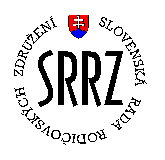 OPATRENIA SRRZ počas trvania pandémie koronavírusu na ochorenie COVID – 19 a nový koronavírus SARS-CoV-2, aby sa neprenášali škodlivé mikróby:Ochorenie COVID-19 a nový koronavírus SARS-CoV-2, ktorý mal prvotné ohnisko nákazy v čínskom meste Wu-chan je nákazlivý druh vírusu, ktorý spôsobuje respiračné ochorenie. Tento nový vírus spôsobuje symptómy ako kašeľ, ho-rúčku, bolesti kĺbov, svalov, hnačky, napadne obličky, človek je unavený a má sťažené dýchanie.Nákaza akýmkoľvek infekčným ochorením, ktoré postihuje dýchacie cesty, začína na slizniciach tváre. Ústa, nos, ale aj oči slúžia ako vstupná brána pre mnohé patogény vrátane nového koronavírusu. Všeobecné preventívne opatrenia na redukciu rizika ochorenia:- umývajte si ruky často mydlom a vodou, najmenej v trvaní 20 sekúnd; ak nie je k dispozícii mydlo a voda, použite dezinfekčný prostriedok na ruky na báze alkoholu,- vyhýbajte sa dotyku očí, nosa i úst neumytými rukami,- zakrývajte si nos a ústa pri kašľaní a kýchaní jednorazovou papierovou   vreckovkou a následne ju okamžite zahoďte do koša vložením do umelého   sáčku,- vyhýbajte sa blízkemu kontaktu s ľuďmi, ktorí javia príznaky nádchy alebo   chrípky,- ak ste chorý a vykazujete klinické príznaky, telefonicky kontaktujte svojho   ošetrujúceho lekára, ktorý určí ďalší postup liečby; vyhnite sa kontaktu s   ostatnými ľuďmi,- v kancelárii SRRZ, toalete určenej pre SRRZ, kuchynke určenej na   používanie  SRRZ ,pákach umývadiel, mikáda na toalete, WC dosky    a kľučkách v objekte sídla kancelárie SRRZ dbajte na zvýšenú dezinfekciu   povrchov pred použitím a aj po použití,- zabráňte nechránenému kontaktu s divými, strážnymi alebo hospodárskymi   zvieratami.Ak ste sa vrátili zo zahraničia a sú zasiahnuté oblastí pandémiou COVID-19:- kontrolujte svoj zdravotný stav počas inkubačného obdobia – 14 dní po návrate,- dbajte na dôkladnú hygienu rúk, zvýšenú dezinfekciu povrchov v domácnosti, kašlite a kýchajte do papierových vreckoviek, ktoré potom zahodíte v umelých vreckách  do koša, a ak sa dá, obmedzte návštevy priestorov s vyšším počtom ľudí,- ak sa u vás počas 14 dní objavia príznaky ako kašeľ, horúčka, sťažené dýchanie, bolesť hrdla, hlavy, kĺbov, telefonicky kontaktuje svojho lekára alebo lekársku pohotovostnú službu a informujte ich o svojom pobyte v rizikovej oblasti,- v prípade, že lekár vysloví podozrenie z nákazy, pošle vás na infektologické pracovisko, ktoré určí ďalší postup liečby,- ak ste bez príznakov a napriek tomu máte podozrenie na nákazu novým koronavírusom, môžete z vlastného rozhodnutia podstúpiť domácu izoláciu počas 14 dní.Všetky aktuálne informácie nájdete v uvedenom odkaze:http://www.uvzsr.sk/index.php?option=com_content&view=category&layout=blog&id=250&Itemid=153Zamestnávateľ SRRZ:V zákone  č. 124/2006 Z. z. o bezpečnosti a ochrane zdravia pri práci je v § 5 ustanovené, že zamestnávateľ je povinný uplatňovať všeobecné zásady prevencie pri vykonávaní opatrení nevyhnutných na zaistenie bezpečnosti a ochrany zdravia pri práci, pričom k všeobecným zásadám prevencie patrí aj  vylúčenie nebezpečenstva a z neho vyplývajúceho rizika, ako aj posudzovanie rizika, ktoré nemožno vylúčiť. Na základe uvedeného je zamestnávateľ povinný posudzovať riziko a na základe tohto posúdenia je oprávnený prijať a vykonať potrebné opatrenia na zabezpečenie ochrany zdravia zamestnancov (napr. zrušiť pracovné/služobné cesty, nariadiť lekársku prehliadku, možnosť  dohodnúť sa na práci z domu podľa  ustanovení  Zákonníka práce)OZNAM PRE zamestnancov SRRZ, predsedníctvo a členov VV SRRZ,  predsedníctvo a členov RK SRRZ, štatutára – predsedu alebo ním povereného zákonného zástupcu/rodiča, iných zákonných zástupcov/rodičov členov SRRZ – RZ pri škole alebo pri školskom zariadení- pri vstupe do budovy vykonajte dezinfekciu rúk dezinfekčným prostriedkom,- na tvári musíte mať rúško,- zamestnanci ak sú vo väčšej vzdialenosti počas výkonu práce ako 2 m         nemusia mať rúško, - služobné telefóny – mobily dezinfikovať po každom hovore dezinfekčným    prostriedkom,- notebooky dezinfikovať na začiatku pracovnej doby a na konci pracovnej doby   dezinfekčným prostriedkom,- na rokovanie do kancelárie SRRZ príde VV SRRZ v maximálnom počte 9 ľudí,- na rokovanie a  kontrolu do kancelárie SRRZ príde RK SRRZ v maximálnom   počte 3 ľudí,-na rokovanie do kancelárie SRRZ prídu zákonní zástupcovia/rodičia   v maximálnom počte 2 ľudí s dohodou na presnom dni a hodine na rokovanie   v kancelárii SRRZ.Všetci hore uvedení vo vzťahu k SRRZ sú povinní dodržiavať Všeobecné preventívne opatrenia na redukciu rizika ochorenia.Vypracovala Bc. Ing. Júlia Lindtnerová, predseda a štatutár SRRZV Poprade 29.04. 2020